MINISTERO DELL’ISTRUZIONE, DELL’UNIVERSITA’ E DELLA RICERCAUFFICIO SCOLASTICO REGIONALE PER IL LAZIO LICEO SCIENTIFICO STATALE“TALETE”00195 ROMA - Via Camozzi, 2 - Tel. 06121124305 - Fax 0667663879 - Distretto 25  RMPS48000T - e mail: rmps48000t@istruzione.it - www.liceotalete.it  C.F.97021010588  Prot. n. 638/A4                    			     Roma,  10 Febbraio 2016All’Albo on line della ScuolaAll’USR LazioAi Membri del ComitatoOggetto: costituzione Comitato di valutazione dei docenti ai sensi dell’art. 1 comma 129della Legge 107/2015.IL DIRIGENTE SCOLASTICOVISTA la L.107 del 13/07/2015 ed in particolare l’art. 1 comma 129 relativo allacostituzione del Comitato di valutazione dei docenti;VISTO il verbale del Collegio dei Docenti tenutosi in data 28 Gennaio 2016;VISTO il verbale del Consiglio d’Istituto tenutosi in data 2 Febbraio 2016;VISTO il DDG  dell’USR Lazio  n. 21 del 29 Gennaio 2016, con il quale è stato nominato il componente esterno in seno al Comitato di valutazione dei docenti,DISPONEche il Comitato di valutazione dei docenti, ai sensi dell’art. 1 comma 129 della L. 107/2015, sia costituito dai seguenti componenti:Il Comitato ha la durata di tre anni.Ai sensi dell’Art.1 comma 130 della Legge 107 del 13/07/2015 “ai componenti del Comitatonon spetta alcun compenso, indennità gettone di presenza, rimborso di spese o emolumentocomunque determinato”IL DIRIGENTE SCOLASTICOprof. Alberto CataneoNome e CognomeQualificaIncaricoAlberto CataneoDirigente scolasticoPresidente di dirittoCarla CostettiDirigente scolasticaMembro esterno nomina USRLoredana D'IppolitiDocenteMembro Colegio docentiDaniela Giovanna CasaleDocenteMembro Collegio docentiMaria Grazia CittadiniDocenteMembro Consiglio d'IstitutoBarbara CarreraRappresentante genitori CdIMembro Consiglio d'IstitutoNicole MarroccoRappresentante studenti CdIMembro Consiglio d'Istituto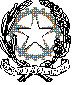 